TERRA 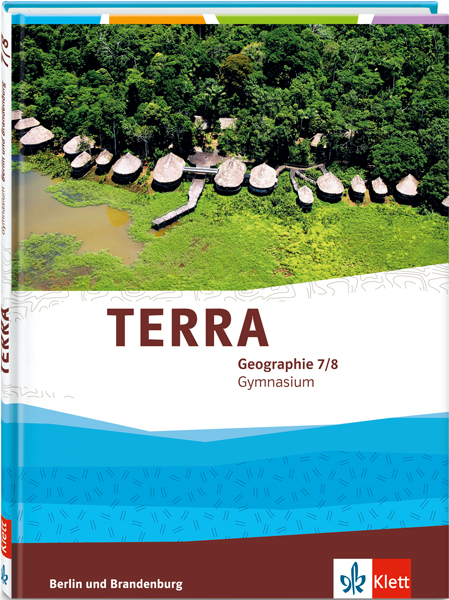 Stoffverteilungsplan Geographie für die Brandenburg und BerlinKlasse 7/8Vorschlag für die fachbezogenen Festlegungen zum Fachteil Geografie für die Doppeljahrgangsstufe 7/8 im Rahmen der Erarbeitung eines schulinternen CurriculumsSeiteTERRA Geographie 7/8Lehrplanbezug - InhalteLehrplanbezug - StandardsBezüge zu anderen Fächern und zur fachübergreifenden Kompetenzentwicklung (Teil B RLP)Bezüge zu anderen Fächern und zur fachübergreifenden Kompetenzentwicklung (Teil B RLP)schulspezifische Anmerkungen1 Mit Geographie die Welt entdeckenVorkapitel zur Schärfung des Fachprofils und in Anknüpfung an die zentralen geografischen Kompetenzen aus dem Fach Gesellschaftswissenschaften 5/6 (4 Stunden)Vorkapitel zur Schärfung des Fachprofils und in Anknüpfung an die zentralen geografischen Kompetenzen aus dem Fach Gesellschaftswissenschaften 5/6 (4 Stunden)Vorkapitel zur Schärfung des Fachprofils und in Anknüpfung an die zentralen geografischen Kompetenzen aus dem Fach Gesellschaftswissenschaften 5/6 (4 Stunden)Vorkapitel zur Schärfung des Fachprofils und in Anknüpfung an die zentralen geografischen Kompetenzen aus dem Fach Gesellschaftswissenschaften 5/6 (4 Stunden)Vorkapitel zur Schärfung des Fachprofils und in Anknüpfung an die zentralen geografischen Kompetenzen aus dem Fach Gesellschaftswissenschaften 5/6 (4 Stunden)8Sich orientieren auf der Erdedie Lage eines geografischen Objekts in Beziehung zu weiteren geografischen Bezugseinheiten (z. B. Flüsse, Gebirge) 
beschreiben (O1D)geografische Objekte und Orte in einem Orientierungsraster (z. B. Gradnetz) lokalisieren (O1E)Anknüpfung an das Themenfeld  3.1 „Erde“ im Fach Sachunterricht sowie an die Weiterentwicklung der geografischen Kompetenzen im Fach Gesellschaftswissenschaften 5/6Anknüpfung an das Themenfeld  3.1 „Erde“ im Fach Sachunterricht sowie an die Weiterentwicklung der geografischen Kompetenzen im Fach Gesellschaftswissenschaften 5/6Wiederholung GradnetzLagebeziehungen von geographischen Objekten,Verortung10TERRA OrientierungStaaten der Erdeaus geografischen Medien wie Texten, Bildern, Experimenten raumspezifische Informationen 
ermitteln (M3D)Daten vergleichen (M3E)Informationen aus geografischen 
Materialien verknüpfen (M3 F/G)Wiederholung Staaten der Erde (Topographie) in Bezug auf den Vergleich Einwohnerzahl und Fläche12Die Welt entdecken mit Geographie?aus geografischen Medien wie Texten, Bildern, Experimenten raumspezifische Informationen 
ermitteln (M2D)Kartenskizzen anfertigen (O2D)vorgegebene Problemlösungsstrategien beschreiben (S4D)Übergreifendes Thema „Nachhaltige Entwicklung/Lernen in globalen Zusammenhängen“ => Begriff NachhaltigkeitÜbergreifendes Thema „Nachhaltige Entwicklung/Lernen in globalen Zusammenhängen“ => Begriff NachhaltigkeitBilder auswerten, Kartenskizze erstellen2 Leben in RisikoräumenDas Themenfeld verknüpft natur- und humangeografische Aspekte. Es werden sowohl dieNaturgefahr als auch das Naturrisiko, mit und ohne Bedrohung des Menschen, betrachtet.Dabei werden neben dem Naturereignis auch unterschiedliche Formen der Naturnutzung inRisikoräumen und die unterschiedliche Risikowahrnehmung der Akteure untersucht.Verbindliche Inhalte:Naturgefahren und -risiken: Räumliche Verteilung, Ursachen, Folgen, Vorhersage und SchutzmaßnahmenMögliche Konkretisierungen:Erdbeben, Tsunami, Vulkanismus, Hurrikan/Taifun, Tornado, Sturmflut, Hochwasser, Lawine, Mure, Hitzewelle, DürreDie Behandlung eines tektonisch bedingten Phänomens unter Einbeziehung der Plattentektonik ist verbindlich.Nutzung von Risikoräumen und deren FolgenMögliche Konkretisierungen:Leben und Wirtschaften in Trockengebieten, Leben und Wirtschaften in hochwassergefährdeten Flussniederungen oder an Vulkanen; Touristische Nutzung (8 Stunden)Das Themenfeld verknüpft natur- und humangeografische Aspekte. Es werden sowohl dieNaturgefahr als auch das Naturrisiko, mit und ohne Bedrohung des Menschen, betrachtet.Dabei werden neben dem Naturereignis auch unterschiedliche Formen der Naturnutzung inRisikoräumen und die unterschiedliche Risikowahrnehmung der Akteure untersucht.Verbindliche Inhalte:Naturgefahren und -risiken: Räumliche Verteilung, Ursachen, Folgen, Vorhersage und SchutzmaßnahmenMögliche Konkretisierungen:Erdbeben, Tsunami, Vulkanismus, Hurrikan/Taifun, Tornado, Sturmflut, Hochwasser, Lawine, Mure, Hitzewelle, DürreDie Behandlung eines tektonisch bedingten Phänomens unter Einbeziehung der Plattentektonik ist verbindlich.Nutzung von Risikoräumen und deren FolgenMögliche Konkretisierungen:Leben und Wirtschaften in Trockengebieten, Leben und Wirtschaften in hochwassergefährdeten Flussniederungen oder an Vulkanen; Touristische Nutzung (8 Stunden)Das Themenfeld verknüpft natur- und humangeografische Aspekte. Es werden sowohl dieNaturgefahr als auch das Naturrisiko, mit und ohne Bedrohung des Menschen, betrachtet.Dabei werden neben dem Naturereignis auch unterschiedliche Formen der Naturnutzung inRisikoräumen und die unterschiedliche Risikowahrnehmung der Akteure untersucht.Verbindliche Inhalte:Naturgefahren und -risiken: Räumliche Verteilung, Ursachen, Folgen, Vorhersage und SchutzmaßnahmenMögliche Konkretisierungen:Erdbeben, Tsunami, Vulkanismus, Hurrikan/Taifun, Tornado, Sturmflut, Hochwasser, Lawine, Mure, Hitzewelle, DürreDie Behandlung eines tektonisch bedingten Phänomens unter Einbeziehung der Plattentektonik ist verbindlich.Nutzung von Risikoräumen und deren FolgenMögliche Konkretisierungen:Leben und Wirtschaften in Trockengebieten, Leben und Wirtschaften in hochwassergefährdeten Flussniederungen oder an Vulkanen; Touristische Nutzung (8 Stunden)Das Themenfeld verknüpft natur- und humangeografische Aspekte. Es werden sowohl dieNaturgefahr als auch das Naturrisiko, mit und ohne Bedrohung des Menschen, betrachtet.Dabei werden neben dem Naturereignis auch unterschiedliche Formen der Naturnutzung inRisikoräumen und die unterschiedliche Risikowahrnehmung der Akteure untersucht.Verbindliche Inhalte:Naturgefahren und -risiken: Räumliche Verteilung, Ursachen, Folgen, Vorhersage und SchutzmaßnahmenMögliche Konkretisierungen:Erdbeben, Tsunami, Vulkanismus, Hurrikan/Taifun, Tornado, Sturmflut, Hochwasser, Lawine, Mure, Hitzewelle, DürreDie Behandlung eines tektonisch bedingten Phänomens unter Einbeziehung der Plattentektonik ist verbindlich.Nutzung von Risikoräumen und deren FolgenMögliche Konkretisierungen:Leben und Wirtschaften in Trockengebieten, Leben und Wirtschaften in hochwassergefährdeten Flussniederungen oder an Vulkanen; Touristische Nutzung (8 Stunden)Das Themenfeld verknüpft natur- und humangeografische Aspekte. Es werden sowohl dieNaturgefahr als auch das Naturrisiko, mit und ohne Bedrohung des Menschen, betrachtet.Dabei werden neben dem Naturereignis auch unterschiedliche Formen der Naturnutzung inRisikoräumen und die unterschiedliche Risikowahrnehmung der Akteure untersucht.Verbindliche Inhalte:Naturgefahren und -risiken: Räumliche Verteilung, Ursachen, Folgen, Vorhersage und SchutzmaßnahmenMögliche Konkretisierungen:Erdbeben, Tsunami, Vulkanismus, Hurrikan/Taifun, Tornado, Sturmflut, Hochwasser, Lawine, Mure, Hitzewelle, DürreDie Behandlung eines tektonisch bedingten Phänomens unter Einbeziehung der Plattentektonik ist verbindlich.Nutzung von Risikoräumen und deren FolgenMögliche Konkretisierungen:Leben und Wirtschaften in Trockengebieten, Leben und Wirtschaften in hochwassergefährdeten Flussniederungen oder an Vulkanen; Touristische Nutzung (8 Stunden)16 Leben mit NaturrisikenUntersuchung verschiedener Naturgefahren und –risiken bezogen auf die vorgegebenen Apsekteaus unterschiedlichen geografischen Medien Informationen gewinnen und verarbeiten (M1/2 D-F)einfache geografische Sachverhalte in 
ihren Zusammenhängen geordnet verbalisieren (K1 D-F)Reflexion über die Bewertung von NaturReflexion über die Bewertung von NaturReflexion über den Begriff „Naturrisiko“ / „Naturgewalten“18Den Ursachen auf der SpurErdbeben Strukturen in geografischen Systemen beschreiben (S1/2D)mehrstufige Ursache-Folge-Beziehungen und Kreisläufe beschreiben (S3E-F)Schalenbau der Erde20Platten in BewegungPlattentektonikTheorie der Kontinentaldrift nach Alfred WegenerPlattenbewegungen und deren Ursachen und Folgen sachlogisch zu erklären24Methode: Eine thematische Karte auswertenInformationen gewinnen (M2D-E)Mit Karten umgehen (O2D-F)Anknüpfung an das Thema „Entwicklung von Karten“ im Themenfeld 3.9 „Medien – immer ein Gewinn?“ im Fach Gesellschaftswissenschaften 5/6Anknüpfung an das Thema „Entwicklung von Karten“ im Themenfeld 3.9 „Medien – immer ein Gewinn?“ im Fach Gesellschaftswissenschaften 5/626Wenn die Erde Feuer spuckt....Vulkanismusgeografische Objekte mithilfe der Planquadrate im Atlas lokalisieren (O1D)Informationen aus geografischen 
Materialien verknüpfen (M3 F/G)Vorboten von Vulkanausbrüchen28 Leben mit dem VulkanNutzung von Risikoräumen und deren FolgenUrsachen und Folgen räumlicher Entwicklungen (z. B. Wechselwirkungen zwischen Mensch und Umwelt) beschreiben (S3D-F)Fachsprache sachgerecht in mündlichen und schriftlichen Darbietungen anwenden (K1 D-F)Übergreifendes Thema „Nachhaltige Entwicklung/Lernen in globalen Zusammenhängen“Übergreifendes Thema „Nachhaltige Entwicklung/Lernen in globalen Zusammenhängen“30Die Erde bebtErdbebenInformationen gewinnen (M2D-E)mehrstufige Ursache Folge-Beziehungen und Kreisläufe 
beschreiben (S3E-F)fakultativ32Leben und Überleben in ErdbebenregionenVorhersagen und Schutzmaßnahmenaus klassischen und 
modernen Medien gewonnene Informationen Kriterien geleitet bewerten (U3D)Situationen/Sachverhalte aus einer Perspektive 
darstellen (U1D)Übergreifendes Thema „Nachhaltige Entwicklung/Lernen in globalen Zusammenhängen“Übergreifendes Thema „Nachhaltige Entwicklung/Lernen in globalen Zusammenhängen“fakultativ34Land unter an der Oder oder am GangesHochwasserInformationen gewinnen (M2D-E)mehrstufige Ursache Folge-Beziehungen und Kreisläufe 
beschreiben (S3E-F)Bezug zum Schulstandort36Leben in hochwassergefährdeten GebietenSchutzmaßnahmenaus klassischen und 
modernen Medien gewonnene Informationen Kriterien geleitet bewerten (U3D)Situationen/Sachverhalte aus einer Perspektive 
darstellen (U1D)Übergreifendes Thema „Nachhaltige Entwicklung/Lernen in globalen Zusammenhängen“Übergreifendes Thema „Nachhaltige Entwicklung/Lernen in globalen Zusammenhängen“Bezug zum Schulstandort38Methode: Eine Kausalkette erstellenZusammenhänge mithilfe von 
Kausalketten 
veranschaulichen (M4E)443 Bevölkerung und Migration(Unterricht im gesellschaftswissenschaftlichen Fächerverbund mit den Fächern Geschichte und Politische Bildung)Im Geografieunterricht werden demografische Prozesse und Strukturen auf allen Maßstabsebenen als Herausforderung für heutige und künftige Generationen thematisiert. Auf regionaler und globaler Ebene werden z. B. die wachsende Weltbevölkerung, Migration und deren Auswirkungen auf ländliche und urbane Räume betrachtet. Verbindliche Inhalte für das Fach Geografie:Demografische Entwicklungen in regionaler und globaler DimensionMögliche Konkretisierungen: Bevölkerungswachstum; Bevölkerungszusammensetzung nach Alter, Geschlecht; schrumpfende und alternde Bevölkerung als Herausforderung; MigrationVerstädterungMögliche Konkretisierungen: Ursachen und Folgen für städtische und/oder ländliche Räume; Landflucht; Stadt als Entwicklungsmotor(10 Stunden)(Unterricht im gesellschaftswissenschaftlichen Fächerverbund mit den Fächern Geschichte und Politische Bildung)Im Geografieunterricht werden demografische Prozesse und Strukturen auf allen Maßstabsebenen als Herausforderung für heutige und künftige Generationen thematisiert. Auf regionaler und globaler Ebene werden z. B. die wachsende Weltbevölkerung, Migration und deren Auswirkungen auf ländliche und urbane Räume betrachtet. Verbindliche Inhalte für das Fach Geografie:Demografische Entwicklungen in regionaler und globaler DimensionMögliche Konkretisierungen: Bevölkerungswachstum; Bevölkerungszusammensetzung nach Alter, Geschlecht; schrumpfende und alternde Bevölkerung als Herausforderung; MigrationVerstädterungMögliche Konkretisierungen: Ursachen und Folgen für städtische und/oder ländliche Räume; Landflucht; Stadt als Entwicklungsmotor(10 Stunden)(Unterricht im gesellschaftswissenschaftlichen Fächerverbund mit den Fächern Geschichte und Politische Bildung)Im Geografieunterricht werden demografische Prozesse und Strukturen auf allen Maßstabsebenen als Herausforderung für heutige und künftige Generationen thematisiert. Auf regionaler und globaler Ebene werden z. B. die wachsende Weltbevölkerung, Migration und deren Auswirkungen auf ländliche und urbane Räume betrachtet. Verbindliche Inhalte für das Fach Geografie:Demografische Entwicklungen in regionaler und globaler DimensionMögliche Konkretisierungen: Bevölkerungswachstum; Bevölkerungszusammensetzung nach Alter, Geschlecht; schrumpfende und alternde Bevölkerung als Herausforderung; MigrationVerstädterungMögliche Konkretisierungen: Ursachen und Folgen für städtische und/oder ländliche Räume; Landflucht; Stadt als Entwicklungsmotor(10 Stunden)(Unterricht im gesellschaftswissenschaftlichen Fächerverbund mit den Fächern Geschichte und Politische Bildung)Im Geografieunterricht werden demografische Prozesse und Strukturen auf allen Maßstabsebenen als Herausforderung für heutige und künftige Generationen thematisiert. Auf regionaler und globaler Ebene werden z. B. die wachsende Weltbevölkerung, Migration und deren Auswirkungen auf ländliche und urbane Räume betrachtet. Verbindliche Inhalte für das Fach Geografie:Demografische Entwicklungen in regionaler und globaler DimensionMögliche Konkretisierungen: Bevölkerungswachstum; Bevölkerungszusammensetzung nach Alter, Geschlecht; schrumpfende und alternde Bevölkerung als Herausforderung; MigrationVerstädterungMögliche Konkretisierungen: Ursachen und Folgen für städtische und/oder ländliche Räume; Landflucht; Stadt als Entwicklungsmotor(10 Stunden)(Unterricht im gesellschaftswissenschaftlichen Fächerverbund mit den Fächern Geschichte und Politische Bildung)Im Geografieunterricht werden demografische Prozesse und Strukturen auf allen Maßstabsebenen als Herausforderung für heutige und künftige Generationen thematisiert. Auf regionaler und globaler Ebene werden z. B. die wachsende Weltbevölkerung, Migration und deren Auswirkungen auf ländliche und urbane Räume betrachtet. Verbindliche Inhalte für das Fach Geografie:Demografische Entwicklungen in regionaler und globaler DimensionMögliche Konkretisierungen: Bevölkerungswachstum; Bevölkerungszusammensetzung nach Alter, Geschlecht; schrumpfende und alternde Bevölkerung als Herausforderung; MigrationVerstädterungMögliche Konkretisierungen: Ursachen und Folgen für städtische und/oder ländliche Räume; Landflucht; Stadt als Entwicklungsmotor(10 Stunden)46Immer mehr, immer schneller, überall?Demografische Entwicklungen in globaler Dimension: Bevölkerungswachstum, -verteilungaus weiteren geografischen Medien wie Tabellen, Diagrammen, Karikaturen(...) raumspezifische Funktionen, Strukturen oder Prozesse ermitteln (M2F)aus geografischen Medien wie Karten sachorientierte Fragen ableiten M1E-F)48Kann die Erde uns in Zukunft ernähren?Demografische Entwicklungen in globaler Dimension: Bevölkerungswachstum, -verteilungaus weiteren geografischen Medien wie Tabellen, Diagrammen, Karikaturen(...) raumspezifische Funktionen, Strukturen oder Prozesse ermitteln (M2F)aus geografischen Medien wie Karten sachorientierte Fragen ableiten M1E-F)Übergreifendes Thema „Nachhaltige Entwicklung/Lernen in globalen Zusammenhängen“Übergreifendes Thema „Nachhaltige Entwicklung/Lernen in globalen Zusammenhängen“50Verteilung der WeltbevölkerungDemografische Entwicklungen in globaler Dimension: Bevölkerungswachstum, -verteilungaus weiteren geografischen Medien wie Tabellen, Diagrammen, Karikaturen(...) raumspezifische Funktionen, Strukturen oder Prozesse ermitteln (M2F)aus geografischen Medien wie Karten sachorientierte Fragen ableiten M1E-F)Übergreifendes Thema „Nachhaltige Entwicklung/Lernen in globalen Zusammenhängen“Übergreifendes Thema „Nachhaltige Entwicklung/Lernen in globalen Zusammenhängen“52Indien – bald Nummer 1?Demografische Entwicklungen in regionaler Dimension: Bevölkerungszusammensetzung als HerausforderungSituationen/Sachverhalte sowie Entwicklungen/
Prozesse aus der Pro- und Kontraperspektive darstellen (U1E-F)für ausgewählte Raum-konflikte den ethischen Rahmen formulieren, 
indem sie unterschiedliche Werte und Normen der Akteure bestimmen (U2E-F)Übergreifendes Thema „ Interkulturelle Bildung“, Übergreifendes Thema „ Sexualerziehung/Bildung zur sexuellen Selbstbestimmung“Übergreifendes Thema „ Interkulturelle Bildung“, Übergreifendes Thema „ Sexualerziehung/Bildung zur sexuellen Selbstbestimmung“54Zu wenig Kinder – ein Problem?Demografische Entwicklungen in regionaler Dimension: Bevölkerungszusammensetzung als HerausforderungSituationen/Sachverhalte sowie Entwicklungen/
Prozesse aus der Pro- und Kontraperspektive darstellen (U1E-F)für ausgewählte Raum-konflikte den ethischen Rahmen formulieren, 
indem sie unterschiedliche Werte und Normen der Akteure bestimmen (U2E-F)Übergreifendes Thema „ Interkulturelle Bildung“, Übergreifendes Thema „ Sexualerziehung/Bildung zur sexuellen Selbstbestimmung“Übergreifendes Thema „ Interkulturelle Bildung“, Übergreifendes Thema „ Sexualerziehung/Bildung zur sexuellen Selbstbestimmung“56Großmutter allein zu HauseDemografische Entwicklungen in regionaler Dimension: Bevölkerungszusammensetzung als HerausforderungSituationen/Sachverhalte sowie Entwicklungen/
Prozesse aus der Pro- und Kontraperspektive darstellen (U1E-F)für ausgewählte Raum-konflikte den ethischen Rahmen formulieren, 
indem sie unterschiedliche Werte und Normen der Akteure bestimmen (U2E-F)Übergreifendes Thema „ Interkulturelle Bildung“, Übergreifendes Thema „ Sexualerziehung/Bildung zur sexuellen Selbstbestimmung“Übergreifendes Thema „ Interkulturelle Bildung“, Übergreifendes Thema „ Sexualerziehung/Bildung zur sexuellen Selbstbestimmung“Standortbezug58Auf der Suche nach ZukunftMigrationZusammenhänge mithilfe von 
Kausalketten veranschaulichen (M4EÜbergreifendes Thema „Nachhaltige Entwicklung/Lernen in globalen Zusammenhängen“Übergreifendes Thema „Nachhaltige Entwicklung/Lernen in globalen Zusammenhängen“Push-Pull-Faktoren60Methode: Ein fachübergreifendes Projekt durchführenMigrationkausale Zusammenhänge in geografischen Systemen problemorientiert untersuchen (S2F)Fachsprache sachgerecht in mündlichen und schriftlichen Darbietungen anwenden (K1D-F)62Ciudat de México: Ein Magnet...oder MonstrumVerstädterung: Ursachen und Folgenaus geografischen Medien Informationen gewinnen, verarbeiten und präsentieren (M2/3/4D-F)Situationen/Sachverhalte sowie Entwicklungen/
Prozesse aus der Pro- und Kontraperspektive darstellen (U1E-F)Anknüpfung an das Thema „Städtische Siedlungen heute“ im Themenfeld 3.4 „Stadt und städtische Vielfalt – Gewinn oder Problem“ im Fach Gesellschaftswissenschaften 5/6Anknüpfung an das Thema „Städtische Siedlungen heute“ im Themenfeld 3.4 „Stadt und städtische Vielfalt – Gewinn oder Problem“ im Fach Gesellschaftswissenschaften 5/666Wenn die eigene Landwirtschaft nicht zum Überleben reichtLandfluchtaus Karten geringer Komplexität Informationen ermitteln (O2D)bekannte Problemlösungsstrategien auf ähnliche Räume/Sachverhalte übertragen (S4E-F)70Dubai – gestern Wüste, heute MetropoleVerstädterungaus Satellitenbildern Informationen gewinnen (M2 F)Fachbezogene Kriterien zur Beurteilung anwenden (U1G)Wahldifferenzierung72Dubai – auf Sand gebaut?Verstädterungaus Satellitenbildern Informationen gewinnen (M2 F)Fachbezogene Kriterien zur Beurteilung anwenden (U1G)Wahldifferenzierung74Methode: Satellitenbilder auswertenaus Satellitenbildern Informationen gewinnen (M2 F)Übergreifendes Thema „Nachhaltige Entwicklung/Lernen in globalen Zusammenhängen“, „Umgang mit Vielfalt“Übergreifendes Thema „Nachhaltige Entwicklung/Lernen in globalen Zusammenhängen“, „Umgang mit Vielfalt“84Vielfalt der ErdeDie Erde als System ist aus einer Vielzahl natürlicher, sozialer und gesellschaftlicher Teilsystemeaufgebaut. Im Themenfeld kommt der Vielfalt dieser Teilsysteme und den Wechselbeziehungenzwischen ihnen eine besondere Bedeutung zu. Diese werden exemplarisch an einem tropischen Ökosystem behandelt, das in seiner natürlichen und gesellschaftlichenVielfalt auf lokaler und regionaler Ebene untersucht wird. Die Komplexität des ausgewählten Raumbeispiels fördert insbesondere das vernetzende Denken.Verbindliche Inhalte:a) Geofaktoren und Geozonen Mögliche Konkretisierungen:Modell der Geofaktorenb) Nutzungspotenzial und Herausforderungenan einem ausgewählten Beispiel der wechselfeuchten oder immerfeuchten TropenMögliche KonkretisierungenWechselwirkung der Geofaktoren (z. B. von Klima, Vegetation, Wasser, Boden), Nutzungsinteressen auf allen Maßstabsebenenc) Nachhaltige Entwicklung(8 Stunden)Die Erde als System ist aus einer Vielzahl natürlicher, sozialer und gesellschaftlicher Teilsystemeaufgebaut. Im Themenfeld kommt der Vielfalt dieser Teilsysteme und den Wechselbeziehungenzwischen ihnen eine besondere Bedeutung zu. Diese werden exemplarisch an einem tropischen Ökosystem behandelt, das in seiner natürlichen und gesellschaftlichenVielfalt auf lokaler und regionaler Ebene untersucht wird. Die Komplexität des ausgewählten Raumbeispiels fördert insbesondere das vernetzende Denken.Verbindliche Inhalte:a) Geofaktoren und Geozonen Mögliche Konkretisierungen:Modell der Geofaktorenb) Nutzungspotenzial und Herausforderungenan einem ausgewählten Beispiel der wechselfeuchten oder immerfeuchten TropenMögliche KonkretisierungenWechselwirkung der Geofaktoren (z. B. von Klima, Vegetation, Wasser, Boden), Nutzungsinteressen auf allen Maßstabsebenenc) Nachhaltige Entwicklung(8 Stunden)Die Erde als System ist aus einer Vielzahl natürlicher, sozialer und gesellschaftlicher Teilsystemeaufgebaut. Im Themenfeld kommt der Vielfalt dieser Teilsysteme und den Wechselbeziehungenzwischen ihnen eine besondere Bedeutung zu. Diese werden exemplarisch an einem tropischen Ökosystem behandelt, das in seiner natürlichen und gesellschaftlichenVielfalt auf lokaler und regionaler Ebene untersucht wird. Die Komplexität des ausgewählten Raumbeispiels fördert insbesondere das vernetzende Denken.Verbindliche Inhalte:a) Geofaktoren und Geozonen Mögliche Konkretisierungen:Modell der Geofaktorenb) Nutzungspotenzial und Herausforderungenan einem ausgewählten Beispiel der wechselfeuchten oder immerfeuchten TropenMögliche KonkretisierungenWechselwirkung der Geofaktoren (z. B. von Klima, Vegetation, Wasser, Boden), Nutzungsinteressen auf allen Maßstabsebenenc) Nachhaltige Entwicklung(8 Stunden)Die Erde als System ist aus einer Vielzahl natürlicher, sozialer und gesellschaftlicher Teilsystemeaufgebaut. Im Themenfeld kommt der Vielfalt dieser Teilsysteme und den Wechselbeziehungenzwischen ihnen eine besondere Bedeutung zu. Diese werden exemplarisch an einem tropischen Ökosystem behandelt, das in seiner natürlichen und gesellschaftlichenVielfalt auf lokaler und regionaler Ebene untersucht wird. Die Komplexität des ausgewählten Raumbeispiels fördert insbesondere das vernetzende Denken.Verbindliche Inhalte:a) Geofaktoren und Geozonen Mögliche Konkretisierungen:Modell der Geofaktorenb) Nutzungspotenzial und Herausforderungenan einem ausgewählten Beispiel der wechselfeuchten oder immerfeuchten TropenMögliche KonkretisierungenWechselwirkung der Geofaktoren (z. B. von Klima, Vegetation, Wasser, Boden), Nutzungsinteressen auf allen Maßstabsebenenc) Nachhaltige Entwicklung(8 Stunden)Die Erde als System ist aus einer Vielzahl natürlicher, sozialer und gesellschaftlicher Teilsystemeaufgebaut. Im Themenfeld kommt der Vielfalt dieser Teilsysteme und den Wechselbeziehungenzwischen ihnen eine besondere Bedeutung zu. Diese werden exemplarisch an einem tropischen Ökosystem behandelt, das in seiner natürlichen und gesellschaftlichenVielfalt auf lokaler und regionaler Ebene untersucht wird. Die Komplexität des ausgewählten Raumbeispiels fördert insbesondere das vernetzende Denken.Verbindliche Inhalte:a) Geofaktoren und Geozonen Mögliche Konkretisierungen:Modell der Geofaktorenb) Nutzungspotenzial und Herausforderungenan einem ausgewählten Beispiel der wechselfeuchten oder immerfeuchten TropenMögliche KonkretisierungenWechselwirkung der Geofaktoren (z. B. von Klima, Vegetation, Wasser, Boden), Nutzungsinteressen auf allen Maßstabsebenenc) Nachhaltige Entwicklung(8 Stunden)86 Der Boden lebtGeofaktor Bodenaus  Experimente raumspezifische Informationen ermitteln (M2D)Teilprozesse erklären (S3D-E)88Planet WasserGeofaktor WasserTeilprozesse erklären (S3D-E)Anknüpfung an das Themenfeld  3.1 „Erde“, 3.6 „Wasser“ und 3.8 „Zeit“ im Fach Sachunterricht sowie an die Weiterentwicklung der geografischen Kompetenzen im Fach Gesellschaftswissenschaften 5/6Anknüpfung an das Themenfeld  3.1 „Erde“, 3.6 „Wasser“ und 3.8 „Zeit“ im Fach Sachunterricht sowie an die Weiterentwicklung der geografischen Kompetenzen im Fach Gesellschaftswissenschaften 5/690Tageslängen, Jahreszeiten, BeleuchtungszonenTeilprozesse erklären (S3D-E)Anknüpfung an das Thema „Erde als ein Planet im Sonnensystem“ im Themenfeld 3.4 „Welt des Großen – Welt des Kleinen“ im Fach Naturwissenschaften 5/6Anknüpfung an das Thema „Erde als ein Planet im Sonnensystem“ im Themenfeld 3.4 „Welt des Großen – Welt des Kleinen“ im Fach Naturwissenschaften 5/692Licht, Wärme und TemperaturzonenTeilprozesse erklären (S3D-E)geografische Objekte und Orte in verschiedene Ordnungssysteme (z. B. Klimazonen, Vegetationszonen) einordnen (O1F)94Luftdruck und WindTeilprozesse erklären (S3D-F)geografische Objekte und Orte in verschiedene Ordnungssysteme (z. B. Klimazonen, Vegetationszonen) einordnen (O1F)geografische Systeme beschreiben (S1D-F)96WindgürtelTeilprozesse erklären (S3D-F)geografische Objekte und Orte in verschiedene Ordnungssysteme (z. B. Klimazonen, Vegetationszonen) einordnen (O1F)geografische Systeme beschreiben (S1D-F)98Flussoase des NilsNutzungsinteressen mehrstufige Ursache-Folge-Beziehungen und Kreisläufe beschreiben (S3E-G)Sachverhalte beurteilen (U1E-G)Anknüpfung an das Thema „Bedeutung von Wasser für Menschen und Staaten heute“ im Themenfeld 3.2 „Wasser – nur Natur oder Menschenhand?“ im Fach Gesellschaftswissenschaften 5/6Anknüpfung an das Thema „Bedeutung von Wasser für Menschen und Staaten heute“ im Themenfeld 3.2 „Wasser – nur Natur oder Menschenhand?“ im Fach Gesellschaftswissenschaften 5/6102 Den Geofaktoren auf der SpurModell der GeofaktorenSystemstrukturen analysieren und Prozesse erklären (S2/3 E-F)Übergreifendes Thema „Nachhaltige Entwicklung/Lernen in globalen Zusammenhängen“Übergreifendes Thema „Nachhaltige Entwicklung/Lernen in globalen Zusammenhängen“104Klimazonen der Erdegeografische Objekte und Orte in verschiedene Ordnungssysteme (z. B. Klimazonen, Vegetationszonen) einordnen (O1F)Übergreifendes Thema „Nachhaltige Entwicklung/Lernen in globalen Zusammenhängen“Übergreifendes Thema „Nachhaltige Entwicklung/Lernen in globalen Zusammenhängen“106Vegetationszonen der Erdegeografische Objekte und Orte in verschiedene Ordnungssysteme (z. B. Klimazonen, Vegetationszonen) einordnen (O1F)Übergreifendes Thema „Nachhaltige Entwicklung/Lernen in globalen Zusammenhängen“Übergreifendes Thema „Nachhaltige Entwicklung/Lernen in globalen Zusammenhängen“108Methode: Einen Raum analysierenStrukturen in geografischen Systemen beschreiben S2D-E)für eine Raumanalyse einzelne Materialien kontextorientiert auswerten (S2D-E)Übergreifendes Thema „Nachhaltige Entwicklung/Lernen in globalen Zusammenhängen“Übergreifendes Thema „Nachhaltige Entwicklung/Lernen in globalen Zusammenhängen“110Der Regenwald: reich und arm zugleichNutzungspotenzial und Herausforderungenan einem ausgewählten Beispiel der immerfeuchten TropenStrukturen in geografischen Systemen beschreiben (S2D-E)mehrstufige Ursache-Folge-Beziehungen und Kreisläufe beschreiben (S3E-G)Übergreifendes Thema „Nachhaltige Entwicklung/Lernen in globalen Zusammenhängen“, „Verbraucherbildung“, „Demokratiebildung“Übergreifendes Thema „Nachhaltige Entwicklung/Lernen in globalen Zusammenhängen“, „Verbraucherbildung“, „Demokratiebildung“112Roden-brennen-anbauen-wandernNutzungspotenzial und Herausforderungenan einem ausgewählten Beispiel der immerfeuchten TropenStrukturen in geografischen Systemen beschreiben (S2D-E)Fachsprache sachgerecht in mündlichen und schriftlichen Darbietungen anwenden (K1D-F)Übergreifendes Thema „Nachhaltige Entwicklung/Lernen in globalen Zusammenhängen“, „Verbraucherbildung“, „Demokratiebildung“Übergreifendes Thema „Nachhaltige Entwicklung/Lernen in globalen Zusammenhängen“, „Verbraucherbildung“, „Demokratiebildung“118Methode: GruppenpuzzleNutzungspotenzial und Herausforderungenan einem ausgewählten Beispiel wechselfeuchten Tropen: SahelzoneÜbergreifendes Thema „Nachhaltige Entwicklung/Lernen in globalen Zusammenhängen“Übergreifendes Thema „Nachhaltige Entwicklung/Lernen in globalen Zusammenhängen“1345 Armut und Reichtum(Unterricht im gesellschaftswissenschaftlichen Fächerverbund mit den Fächern Geschichte und Politische Bildung)Im Geografieunterricht stellen Armut und Reichtum eine vorrangige Herausforderung an die Gesellschaft dar und werden in ihrer Raumbedingtheit und Raumwirksamkeit auf unterschiedlichen Ebenen (lokal – regional – global) betrachtet.Verbindliche Inhalte für das Fach Geografie Leben in der Einen WeltEntwicklungsunterschiedeMögliche Konkretisierungen für das Fach GeografieHunger und ÜberflussUrsachen/Folgen von ArmutWege aus der Armutfairer HandelEntwicklungsindikatoren(8 Stunden)(Unterricht im gesellschaftswissenschaftlichen Fächerverbund mit den Fächern Geschichte und Politische Bildung)Im Geografieunterricht stellen Armut und Reichtum eine vorrangige Herausforderung an die Gesellschaft dar und werden in ihrer Raumbedingtheit und Raumwirksamkeit auf unterschiedlichen Ebenen (lokal – regional – global) betrachtet.Verbindliche Inhalte für das Fach Geografie Leben in der Einen WeltEntwicklungsunterschiedeMögliche Konkretisierungen für das Fach GeografieHunger und ÜberflussUrsachen/Folgen von ArmutWege aus der Armutfairer HandelEntwicklungsindikatoren(8 Stunden)(Unterricht im gesellschaftswissenschaftlichen Fächerverbund mit den Fächern Geschichte und Politische Bildung)Im Geografieunterricht stellen Armut und Reichtum eine vorrangige Herausforderung an die Gesellschaft dar und werden in ihrer Raumbedingtheit und Raumwirksamkeit auf unterschiedlichen Ebenen (lokal – regional – global) betrachtet.Verbindliche Inhalte für das Fach Geografie Leben in der Einen WeltEntwicklungsunterschiedeMögliche Konkretisierungen für das Fach GeografieHunger und ÜberflussUrsachen/Folgen von ArmutWege aus der Armutfairer HandelEntwicklungsindikatoren(8 Stunden)(Unterricht im gesellschaftswissenschaftlichen Fächerverbund mit den Fächern Geschichte und Politische Bildung)Im Geografieunterricht stellen Armut und Reichtum eine vorrangige Herausforderung an die Gesellschaft dar und werden in ihrer Raumbedingtheit und Raumwirksamkeit auf unterschiedlichen Ebenen (lokal – regional – global) betrachtet.Verbindliche Inhalte für das Fach Geografie Leben in der Einen WeltEntwicklungsunterschiedeMögliche Konkretisierungen für das Fach GeografieHunger und ÜberflussUrsachen/Folgen von ArmutWege aus der Armutfairer HandelEntwicklungsindikatoren(8 Stunden)(Unterricht im gesellschaftswissenschaftlichen Fächerverbund mit den Fächern Geschichte und Politische Bildung)Im Geografieunterricht stellen Armut und Reichtum eine vorrangige Herausforderung an die Gesellschaft dar und werden in ihrer Raumbedingtheit und Raumwirksamkeit auf unterschiedlichen Ebenen (lokal – regional – global) betrachtet.Verbindliche Inhalte für das Fach Geografie Leben in der Einen WeltEntwicklungsunterschiedeMögliche Konkretisierungen für das Fach GeografieHunger und ÜberflussUrsachen/Folgen von ArmutWege aus der Armutfairer HandelEntwicklungsindikatoren(8 Stunden)136 Warum ist man arm?Entwicklungsunterschiede: Ursachen/Folgen von Armutaus Karten höherer Komplexität Informationen ermitteln (O2E-F)aus Karten höherer Komplexität Informationen ermitteln (O2E-F)„Nachhaltige Entwicklung/Lernen in globalen Zusammenhängen“Unterschiedliche Definitionen von ArmutReflexion über den Begriff „Entwicklung“138Genug Nahrung für alle – aber wie?Entwicklungsunterschiede: Hunger und Überflussaus geografischen Medien Informationen gewinnen, verarbeiten und präsentieren(M2/3/4D-F)aus geografischen Medien Informationen gewinnen, verarbeiten und präsentieren(M2/3/4D-F)Anknüpfung an das Thema „Überfluss und Mangel in der Einen Welt“ im Themenfeld 3.1 „Ernährung – wie werden Menschen satt?“ im Fach Gesellschaftswissenschaften 5/6Übergreifendes Thema: „Verbraucherbildung“Berücksichtigung von Machtstrukturen und deren Interessen140Südsudan – Armut durch KriegLeben in der Einen Weltaus geografischen Medien Informationen gewinnen, verarbeiten und präsentieren (M2/3/4D-F)Zusammenhänge mithilfe von 
Kausalketten veranschaulichen (M3E)aus geografischen Medien Informationen gewinnen, verarbeiten und präsentieren (M2/3/4D-F)Zusammenhänge mithilfe von 
Kausalketten veranschaulichen (M3E)142Eine Welt?Entwicklungsindikatorengeografische Objekte und Orte in ein räumliches Ordnungssystem einordnen (O1E)geografische Objekte und Orte in ein räumliches Ordnungssystem einordnen (O1E)144Methode:Eine Karikatur auswertenLeben in der Einen Weltaus weiteren geografischen Medien wie (...) Karikaturen raumspezifische Funktionen, Strukturen oder Prozesse ermitteln (M2F-H)aus weiteren geografischen Medien wie (...) Karikaturen raumspezifische Funktionen, Strukturen oder Prozesse ermitteln (M2F-H)Übergreifendes Thema: „Nachhaltige Entwicklung/Lernen in globalen Zusammenhängen“146Produkte aus den Tropen – eine faire Sache?Fairer HandelSituationen/Sachverhalte sowie Entwicklungen/
Prozesse aus der Pro- und Kontraperspektive darstellen (U1E-F)für ausgewählte Raum-konflikte den ethischen Rahmen formulieren, indem sie unterschiedliche Werte und Normen der Akteure bestimmen (Mediation) (U2E-F)Situationen/Sachverhalte sowie Entwicklungen/
Prozesse aus der Pro- und Kontraperspektive darstellen (U1E-F)für ausgewählte Raum-konflikte den ethischen Rahmen formulieren, indem sie unterschiedliche Werte und Normen der Akteure bestimmen (Mediation) (U2E-F)Übergreifende Themen: „Nachhaltige Entwicklung/Lernen in globalen Zusammenhängen“, „Verbraucherbildung“, „Demokratiebildung“148Mit Tourismus aus der Armut?Wege aus der ArmutSituationen/Sachverhalte sowie Entwicklungen/
Prozesse aus der Pro- und Kontraperspektive darstellen (U1E-F)für ausgewählte Raum-konflikte den ethischen Rahmen formulieren, indem sie unterschiedliche Werte und Normen der Akteure bestimmen (Mediation) (U2E-F)Situationen/Sachverhalte sowie Entwicklungen/
Prozesse aus der Pro- und Kontraperspektive darstellen (U1E-F)für ausgewählte Raum-konflikte den ethischen Rahmen formulieren, indem sie unterschiedliche Werte und Normen der Akteure bestimmen (Mediation) (U2E-F)Übergreifende Themen: „Nachhaltige Entwicklung/Lernen in globalen Zusammenhängen“, „Verbraucherbildung“, „Demokratiebildung“150 Es gibt viele Arten zu helfenWege aus der ArmutSituationen/Sachverhalte sowie Entwicklungen/
Prozesse aus der Pro- und Kontraperspektive darstellen (U1E-F)für ausgewählte Raum-konflikte den ethischen Rahmen formulieren, indem sie unterschiedliche Werte und Normen der Akteure bestimmen (Mediation) (U2E-F)Situationen/Sachverhalte sowie Entwicklungen/
Prozesse aus der Pro- und Kontraperspektive darstellen (U1E-F)für ausgewählte Raum-konflikte den ethischen Rahmen formulieren, indem sie unterschiedliche Werte und Normen der Akteure bestimmen (Mediation) (U2E-F)Übergreifende Themen: „Nachhaltige Entwicklung/Lernen in globalen Zusammenhängen“, „Verbraucherbildung“, „Demokratiebildung“152Schulpartnerschaften – der lange Weg zueinanderSituationen/Sachverhalte sowie Entwicklungen/
Prozesse aus der Pro- und Kontraperspektive darstellen (U1E-F)für ausgewählte Raum-konflikte den ethischen Rahmen formulieren, indem sie unterschiedliche Werte und Normen der Akteure bestimmen (Mediation) (U2E-F)Situationen/Sachverhalte sowie Entwicklungen/
Prozesse aus der Pro- und Kontraperspektive darstellen (U1E-F)für ausgewählte Raum-konflikte den ethischen Rahmen formulieren, indem sie unterschiedliche Werte und Normen der Akteure bestimmen (Mediation) (U2E-F)Übergreifende Themen:„Nachhaltige Entwicklung/Lernen in globalen Zusammenhängen“, „Interkulturelle Bildung und Erziehung“